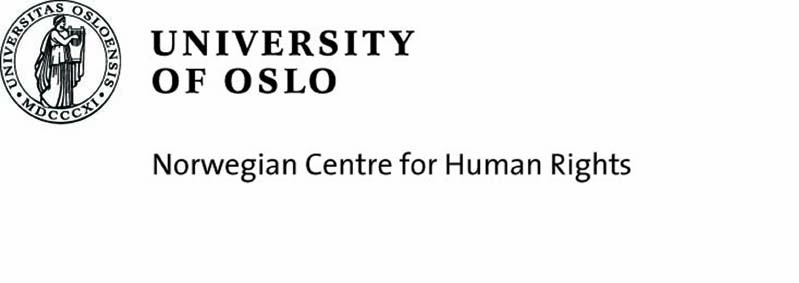 Internship ApplicationHUMR 4504 Human Rights Practice (Maximum two pages)Student Contact InformationReasons for Selection of Internship PartnersEducational QualificationsList your higher educational degrees and grades Previous Work and Volunteer ExperienceList previous paid and unpaid work (from the most recent time backwards)PublicationsList any publications (including reports, legal opinions etc) you have written. If your internship involves writing, please attach a piece of writing (can include an essay). Special Skills and QualificationsSummarise special skills and qualifications you have acquired from employment, previous volunteer work, or through other activities, including hobbies or sports.LanguagesAvailabilityAgreement By submitting this application, I affirm that the facts set forth in it are true and complete. I understand that if I am accepted as an intern, any false statements, omissions, or other misrepresentations made by me on this application may result in my immediate dismissal.NameStreet AddressPostcode/TownHome PhoneWork PhoneE-Mail AddressStudent NoInternship PartnerInternship NumberReason for SelectionPreferences for Timing of Internship